Проект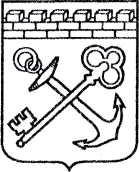 АДМИНИСТРАЦИЯ ЛЕНИНГРАДСКОЙ ОБЛАСТИКОМИТЕТ ПО КУЛЬТУРЕ ЛЕНИНГРАДСКОЙ ОБЛАСТИПРИКАЗ«___»____________2019 г.                                                         №___________________                                                                                                           Санкт-ПетербургОб установлении границ территории объекта культурного наследия регионального значения «Церковь Святой Живоначальной Троицы» по адресу: Ленинградская область, Всеволожский муниципальный район, г. Всеволожск, Всеволожский пр., 64В соответствии со ст. ст. 3.1, 9.2, 20, 33 Федерального закона от 25 июня              2002 года № 73-ФЗ «Об объектах культурного наследия (памятниках истории                      и культуры) народов Российской Федерации», ст. ст. 4, 10 областного закона Ленинградской области от 25 декабря 2015 года № 140-оз «О государственной охране, сохранении, использовании и популяризации объектов культурного наследия (памятников истории и культуры) народов Российской Федерации, расположенных на территории Ленинградской области», п. 2.2.2. Положения                      о комитете по культуре Ленинградской области, утвержденного постановлением Правительства Ленинградской области от 24 октября 2017 года № 431, на основании проекта границ территории, разработанного в проекте зон охраны объекта культурного наследия регионального значения «Церковь Святой Живоначальной Троицы», 1903-1905 гг., расположенного по адресу: Ленинградская область, Всеволожский муниципальный район, г. Всеволожск, Всеволожский пр., 64,                   ООО «Петербургское наследие», 2019 г.,  п р и к а з ы в а ю:Установить границы территории объекта культурного наследия регионального значения «Церковь Святой Живоначальной Троицы» по адресу: Ленинградская область, Всеволожский муниципальный район, г. Всеволожск, Всеволожский пр., 64, включенного в Единый государственный реестр объектов культурного наследия (памятников истории и культуры) народов Российской Федерации, согласно приложению к настоящему приказу. Признать утратившим силу п. 2 приказа комитета по культуре Ленинградской области от 29 марта 2018 года № 01-03/18-43 «О включении объекта культурного наследия «Церковь Святой Живоначальной Троицы», 1903-1905 гг., расположенного по адресу: Ленинградская область, Всеволожский муниципальный район, г. Всеволожск, Всеволожский пр., 64, в единый государственный реестр объектов культурного наследия (памятников истории и культуры) народов Российской Федерации в качестве объекта культурного наследия регионального значения, утверждении границ его территории и установлении предмета охраны».Отделу по осуществлению полномочий Ленинградской области в сфере объектов культурного наследия департамента государственной охраны, сохранения и использования объектов культурного наследия комитета по культуре Ленинградской области:- обеспечить внесение соответствующих сведений в Единый государственный реестр объектов культурного наследия (памятников истории и культуры) народов Российской Федерации;- направить копию настоящего приказа в федеральный орган исполнительной власти, уполномоченный Правительством Российской Федерации на осуществление государственного кадастрового учета, государственной регистрации прав, ведение Единого государственного реестра недвижимости и предоставление сведений, содержащихся в Едином государственном реестре недвижимости, его территориальные органы в сроки, установленные действующим законодательством. Отделу взаимодействия с муниципальными образованиями, информатизации и организационной работы комитета по культуре Ленинградской области обеспечить размещение настоящего приказа на сайте комитета по культуре Ленинградской области в информационно-телекоммуникационной сети «Интернет».Контроль за исполнением настоящего приказа возложить на заместителя председателя комитета по культуре Ленинградской области - начальника департамента государственной охраны, сохранения и использования объектов культурного наследия. Настоящий приказ вступает в силу со дня его официального опубликования.Председатель комитета                                                                                        В.О. ЦойПодготовил:Главный специалист отдела по осуществлению полномочий Ленинградской области в сфере объектов культурного наследия департамента государственной охраны, сохранения и использования объектов культурного наследия комитета по культуре Ленинградской области_____________________________ И.Е. ЕфимоваСогласовано:Заместитель председателя комитета по культуре Ленинградской области - начальник департамента государственной охраны, сохранения и использования объектов культурного наследия _____________________________ А.Н. КарловНачальник отдела по осуществлению полномочий Ленинградской области в сфере объектов культурного наследия департамента государственной охраны, сохранения и использования объектов культурного наследия комитета по культуре Ленинградской области_____________________________С.А. ВолковаНачальник сектора судебного и административного производства департамента государственной охраны, сохранения и использования объектов культурного наследия комитета по культуре Ленинградской области______________________________Ю.И. ЮрутьОзнакомлен:Заместитель председателя комитета по культуре Ленинградской области - начальник департамента государственной охраны, сохранения и использования объектов культурного наследия _____________________________ А.Н. КарловНачальник отдела по осуществлению полномочий Ленинградской области в сфере объектов культурного наследия департамента государственной охраны, сохранения и использования объектов культурного наследия комитета по культуре Ленинградской области_____________________________С.А. ВолковаНачальник отдела взаимодействия с муниципальными образованиями, информатизации организационной работы комитета по культуре Ленинградской области_____________________________ Т.А. ПавловаПриложение к приказу комитета по культуреЛенинградской области от «___» _____________2019 г. № _________________________Карта (схема) границ территории объекта культурного наследия регионального значения «Церковь Святой Живоначальной Троицы» по адресу: Ленинградская область, Всеволожский муниципальный район, г. Всеволожск, Всеволожский пр., 64                            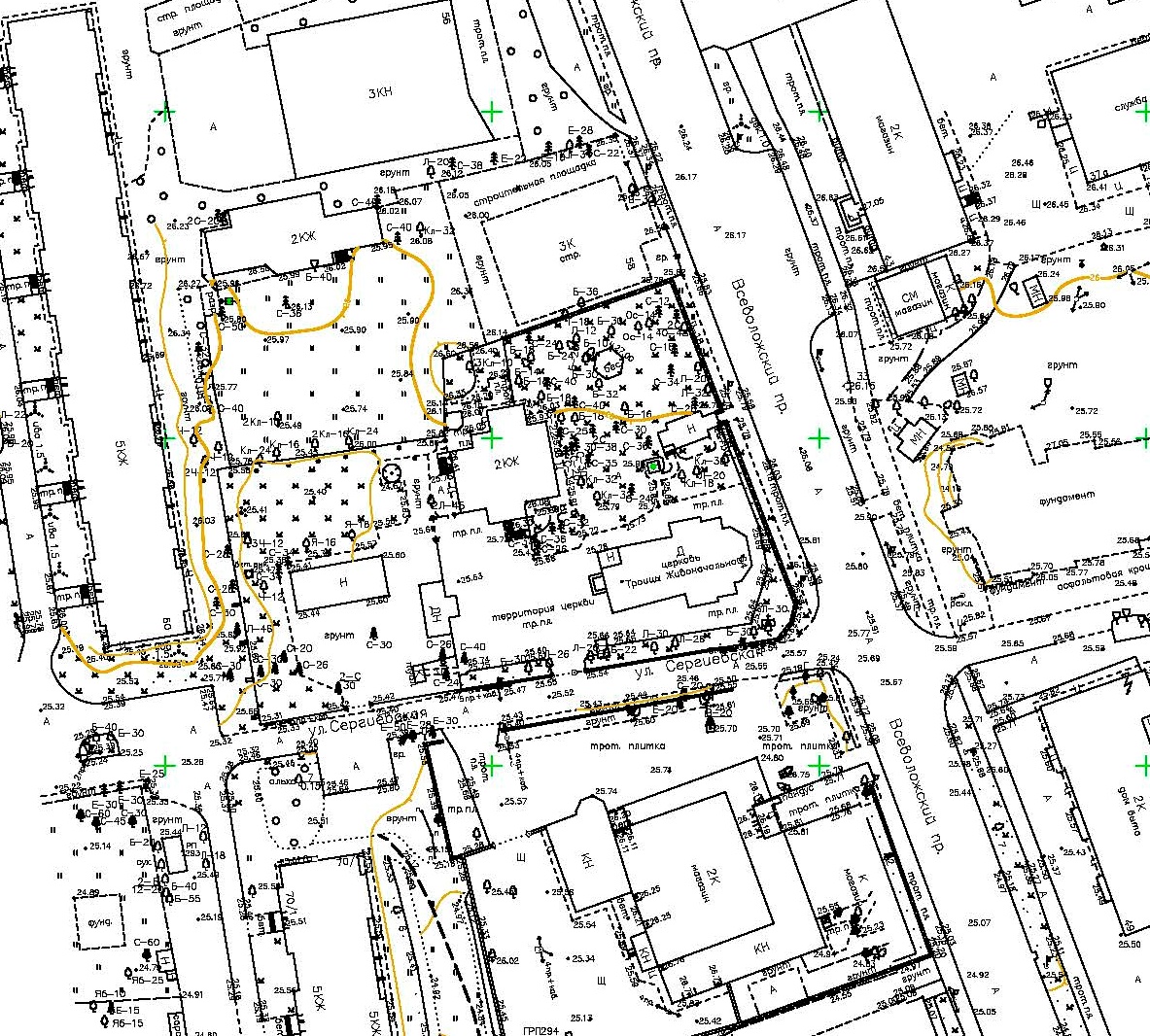 М 1:500        - объект культурного наследия регионального значения «Церковь Святой Живоначальной Троицы» по адресу: Ленинградская область, Всеволожский муниципальный район, г. Всеволожск, Всеволожский пр., 64          - границы территории объекта культурного наследия регионального значения «Церковь Святой Живоначальной Троицы» по адресу: Ленинградская область, Всеволожский муниципальный район, г. Всеволожск, Всеволожский пр., 64Перечень координат поворотных (характерных) точек границ территории объекта культурного наследия регионального значения «Церковь Святой Живоначальной Троицы» по адресу: Ленинградская область, Всеволожский муниципальный район, г. Всеволожск, Всеволожский пр., 64                            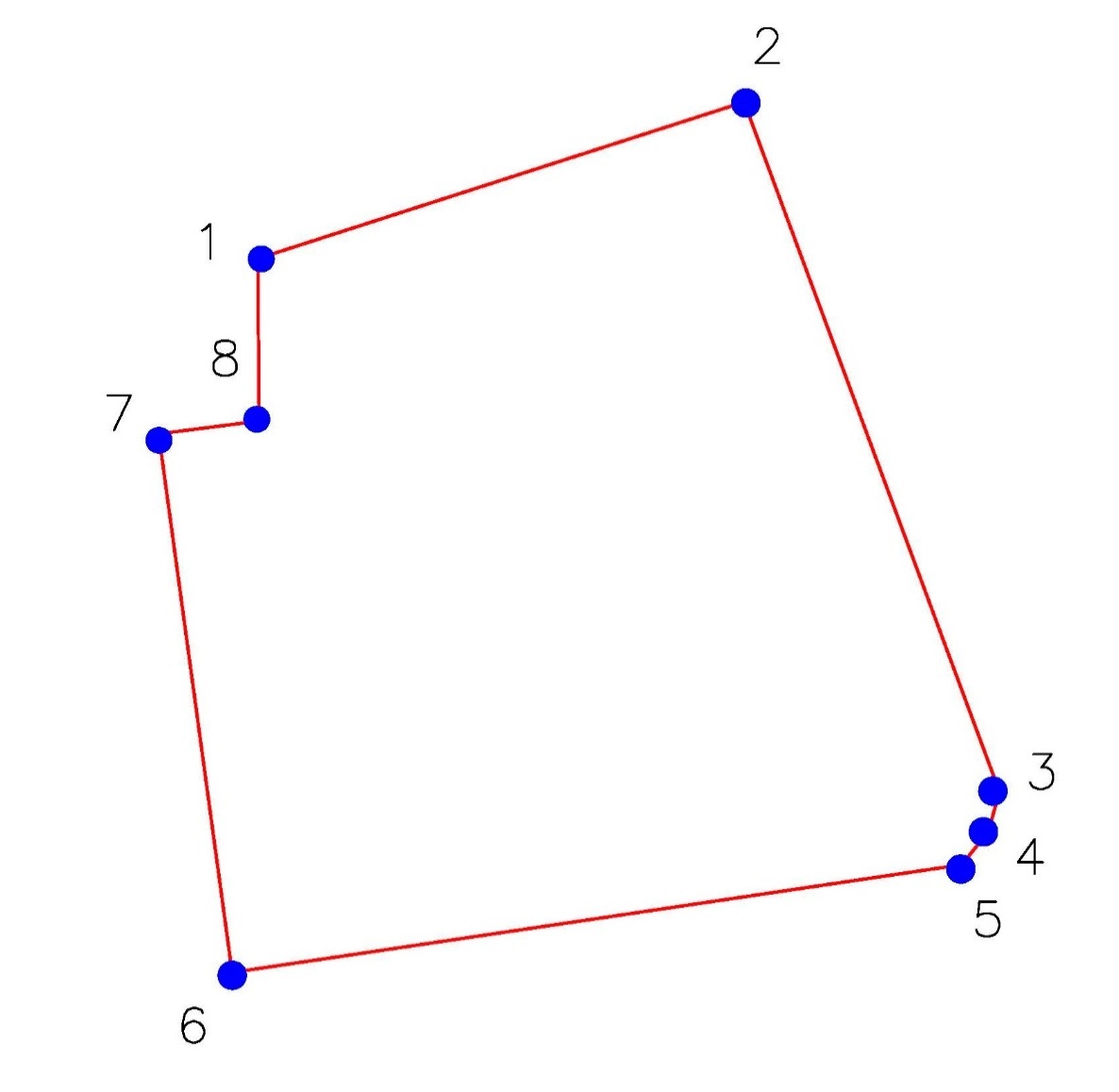 Условные обозначения:                  - граница территории объекта культурного наследия регионального значения «Церковь Святой Живоначальной Троицы» по адресу: Ленинградская область, Всеволожский муниципальный район, г. Всеволожск, Всеволожский пр., 64- номера характерных (поворотных) точекРежим использования территории объекта культурного наследия регионального значения «Церковь Святой Живоначальной Троицы» по адресу: Ленинградская область, Всеволожский муниципальный район, г. Всеволожск, Всеволожский пр., 64    1. На территории объекта культурного наследия запрещается:1.1.	Градостроительная, хозяйственная и иная деятельность, создающая угрозы повреждения, разрушения или уничтожения объекта культурного наследия, характеристик и параметров предмета охраны памятника, в том числе: любые виды нового строительства (за исключением работ по воссозданию утраченных элементов исторической застройки и благоустройства, производимых в режиме реставрации)                и проведение всех видов иных мероприятий, нарушающих или создающих предпосылки для нарушения/искажения предмета охраны памятника и ценностной структуры его территории, включая охраняемые градостроительные характеристики, ценные визуальные связи, материальную сохранность всех ценных элементов.1.2.	Создание разрушающих вибрационных нагрузок динамическим воздействием на грунты в зоне их взаимодействия с объектами культурного наследия.1.3.	Осуществление какой-либо деятельности, приводящей к загрязнению почвы на территории памятника, ослаблению его экологической защищенности.2. На территории объекта культурного наследия разрешается:2.1. Проведение работ по сохранению объекта культурного наследия и его территории посредством проведения направленных на обеспечение его физической сохранности и целесообразного современного использования                                ремонтно-реставрационных работ, в том числе работ по ремонту, консервации, реставрации, приспособлению для современного использования, а также                   научно-исследовательских, изыскательских, проектных и производственных работ, научно-методического руководства, авторского и технического надзора.2.2.	Сохранение характеристик и элементов композиционно-планировочной структуры территории на период, зафиксированный его предметом охраны.2.3.	Сохранение характеристик и элементов природного и культурного ландшафта территории памятника.2.4.	Проведение работ по сохранению и восстановлению исторически существовавших элементов благоустройства (ограды, озеленения).2.5.	Реставрационное воссоздание или компенсация утраченных исторических элементов застройки и благоустройства территории памятника, если существование таковых будет выявлено в результате проведения историко-культурных исследований.2.6.	Сохранение, консервация и музеефикация археологического культурного слоя территории памятника на основании комплексных научно-исследовательских работ; проведение работ по выявлению и изучению объектов археологического наследия, располагающихся в пределах территории памятника, осуществляемое в порядке, предусмотренном действующим законодательством об объектах культурного наследия. 2.7.	Проведение работ по озеленению и благоустройству территории памятника,                  в том числе с применением методов реставрации, направленных на сохранение                   и восстановление ценных элементов исторического озеленения и благоустройства.2.8.	Проведение работ по реконструкции и капитальному ремонту действующих инженерных сетей (коммуникаций) и других работ по обеспечению жизнедеятельности памятника и поддержанию его функциональной инфраструктуры, не нарушающих предмета охраны памятника.2.9.	 Осуществление мероприятий по обеспечению мер экологической безопасности объекта культурного наследия и его территории.2.10.	 Осуществление мероприятий по обеспечению доступа к объекту культурного наследия.Номер поворотной точкиКоординаты характерных точек в МСК – 47 (м)Координаты характерных точек в МСК – 47 (м)Номер поворотной точкиХY1231445076,072233167,302445087,322233202,283445037,562233220,634445034,702233219,875445032,272233217,946445024,492233165,467445063,372233160,188445064,292233167,41